§1112.  Reimbursement of fundIf any moneys received in the Employment Security Administration Fund after June 30, 1941 are found by the Secretary of Labor because of any action or contingency to have been lost or been expended for purposes other than, or in amounts in excess of, those found necessary by the Secretary of Labor for the proper administration of this chapter, it is the policy of this State that such moneys shall be replaced by moneys appropriated for such purpose from the general funds of this State to the Employment Security Administration Fund for expenditure as provided in section 1111. Upon receipt of notice of such a finding by the Secretary of Labor, the commissioner shall promptly report the amount required for such replacement to the Governor, and the Governor shall at the earliest opportunity submit to the Legislature a request for the appropriation of such amount. This section shall not be construed to relieve this State of its obligation with respect to funds received prior to July 1, 1941, pursuant to Title III of the Social Security Act.  [PL 1979, c. 651, §§ 45, 47 (AMD).]SECTION HISTORYPL 1979, c. 579, §44 (AMD). PL 1979, c. 651, §§45,47 (AMD). The State of Maine claims a copyright in its codified statutes. If you intend to republish this material, we require that you include the following disclaimer in your publication:All copyrights and other rights to statutory text are reserved by the State of Maine. The text included in this publication reflects changes made through the First Regular and First Special Session of the 131st Maine Legislature and is current through November 1. 2023
                    . The text is subject to change without notice. It is a version that has not been officially certified by the Secretary of State. Refer to the Maine Revised Statutes Annotated and supplements for certified text.
                The Office of the Revisor of Statutes also requests that you send us one copy of any statutory publication you may produce. Our goal is not to restrict publishing activity, but to keep track of who is publishing what, to identify any needless duplication and to preserve the State's copyright rights.PLEASE NOTE: The Revisor's Office cannot perform research for or provide legal advice or interpretation of Maine law to the public. If you need legal assistance, please contact a qualified attorney.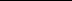 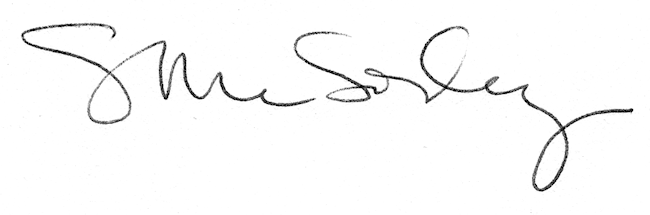 